Муниципальное дошкольное образовательное учреждение- детский сад «Звездочка»комбинированного вида(МДОУ - детский сад «Звездочка»)Консультация для педагоговПРИНЦИПЫ ОРГАНИЗАЦИИ ЦЕНТРА НРАВСТВЕННО-ПАТРИОТИЧЕСКОГО ВОСПИТАНИЯ ДЕТЕЙ ДОШКОЛЬНОГО ВОЗРАСТА2022г.ЦЕЛИ СОЗДАНИЯ ЦЕНТРА НРАВСТВЕННО-ПАТРИОТИЧЕСКОГО ВОСАПИТАНИЯВ современных условиях, когда происходят постоянные изменения в обществе, воспитание патриотических чувств – наиболее актуальное направление работы дошкольного заведения с воспитанниками. Для полноценной реализации системы воспитания патриотизма у дошкольников в ДОО, развития их активности и познавательного интереса в этом направлении необходимо создать предметно-развивающую среду. Оформление центров патриотического воспитания в детском саду, направленное на ознакомление детей с историей родного города, с государственными символами страны, с русскими народными промыслами, поможет педагогам в развитии у детей любви к Родине, к ее традициям и достижениям. Благодаря материалам, представленным к центре, у детей развивается интерес и уважение к семье, труду людей, трудовым и гражданским подвигам известных людей города и страны.ПРИНЦИПЫ ОРГАНИЗАЦИИ ЦЕНТРА НРАВСТВЕННО-ПАТРИОТИЧЕСКОГО ВОСАПИТАНИЯ1.      Принцип информативности (наличие и многообразие дидактического и информационного материала).2.      Принцип стабильности и динамичности (создание уголка на длительный срок, с регулярно вносимыми изменениями, в зависимости от возрастных особенностей детей, периода обучения).3.      Принцип открытости (возможность добавлять необходимые элементы, а так же убирать ненужные).4.      Принцип вариативности (совмещение нескольких блоков по патриотическому воспитанию в одной зоне).5.      Принцип интеграции (возможность использования материала во время образовательной деятельности в других областях).  ОБРАЗОВАТЕЛЬНЫЕ МАТЕРИАЛЫ ЦЕНТРА НРАВСТВЕННО_ПАТРИОТИЧЕСКОГО ВОСПИТАНИЯ1.         Социально-нравственное воспитание (семья, семейные традиции и праздники, ближайшее окружение, генеалогическое древо, взаимодействие со сверстниками, родной дом, детский сад).2.  Ознакомление с малой Родиной (родной город (село) и его улицы, природа, транспорт, архитектура, достопримечательности родного города, символика и гимн, люди города, стихи и рассказы о город(селе).3.         Приобщение к народной культуре (русские игрушки, предметы старины, изделия декоративно-прикладное искусства, русская -народная изба, национальные костюмы, народные праздники, древняя Русь, фольклор).4.         Ознакомление с Родным краем (символика, животный и растительный мир, достопримечательности, исторические особенности).5. Ознакомление с Родной страной : символика, гимн, карта страны, животный и растительный мир, промышленность и сельское хозяйство, национальные праздники и обычаи ,достопримечательности, Великая отечественная война,. Наша планета Земля (модель земного шара, национальности) ГЛАВНЫЕ АТРИБУТЫ.Основные атрибуты, которые должны содержать центры нравственно-патриотического воспитания в детском саду:Фото или портрет президента России – размещается либо по центру уголка, либо слева.Гимн – символ нашей страны, представляет собой музыкально-поэтическое произведение. Обычно представляется в виде текстового варианта и вывешивается на стенде, также должна быть музыкальная версия для прослушивания.Герб – является государственным символом, представляет собой щит четырехугольной формы, на нем изображен коронованный двуглавый орел, держащий в лапах державу и скипетр. На груди орла – изображение Георгия Победоносца, убивающего змея.Флаг России – полотно ткани, которое имеет прямоугольную форму и состоит из трех полос различных цветов: белой – означает чистоту и мир; синий – символ постоянства и веры; красный – энергия, сила и кровь, которая была пролита в борьбе за Родину. В центре флаг может быть представлен в виде полотна большого размера, закрепленного на стене, или как флаг маленького размера, стоящий на подставке.. Правильно оформленные патриотические уголки в детском саду позволят привлечь внимание детей к изучению своей страны, дадут возможность подобрать материал, основываясь на интересах детей, наладить совместную работу педагогов с детьми и их родителямиМатериалы, размещенные в уголке, должны освещать основные направления по патриотическому воспитанию и могут включать в себя направления: «Моя семья», «Мой родной край», «Народные обряды и промыслы», «Москва – столица России», «Кто такие защитники Отечества?»КРИТЕРИИ ОЦЕНКИ ЦЕНТРОВ НРАВСТВЕННО-ПАТРИОТИЧЕСКОГО ВОСПИТАНИЯ1. Логика размещения материала2. Эстетичность оформления3. Наполняемость учебным и демонстрационным материалом (пособия, иллюстрации, игры, коллекции картинок или открыток)4. Соответствие материала возрасту детей5. Творческий подход педагога в оформлении центраМЛАДШИЙ ДОШКОЛЬНЫЙ ВОЗРАСТОсновная цель работы в младшем дошкольном возрасте - ознакомление с ближайшим окружением.1.В центре размещен материал по социально- нравственному воспитанию:взрослые люди – родовые характеристики, профессии, действия, внешний вид - иллюстрации, тематические папки, дидактические игры;семья- подбор иллюстраций, тематических папок, изображающих семью, членов семьи в отдельности показывающих взаимоотношения членов семьи- заботливое отношение, совместные действия;дом, в котором ты живешь, - фотографии, иллюстрации разных архитектурных строений, различающихся по размеру, внешнему виду, материалу, назначению;ребенок и сверстники – подбор иллюстраций, тематические папки о детях- девочки, мальчики, игры детей, дети в разных ситуациях, дети трудятся, занимаются и т.д.;эмоциональные состояния- тематические папки, иллюстрации, иллюстрации, показывающие различные эмоциональные состояния взрослых и детей;поведение детей – тематические папки, иллюстрации, дидактические игры, книги, рассказывающие о правилах поведения детей в общественных местах, иллюстрации    по типу» Хорошо– плохо » так можно делать, а так нельзя», этикет.2. Материал для знакомства детей с «малой родиной» ( детским садом, близлежащими улицами.родным городом) –фотоматериалы, иллюстрации, подбор открыток, альбомов, тематических папок, различные макеты- группы, детского сада, улицы или микрорайона, на котором расположен детский сад.3.Материал по приобщению детей к истокам русской народной культуры – предметы старины, русские игрушки( различные куклы-закрутки из соломы, ткани разных видов, ниток, кожи и т.д.; куклы из деревянных чурбаков, обереги), предметы народного декоративно – прикладного искусства ( матрешки, дымковские игрушки, городецкая роспись, гжель, хохлома, вышивка. Работа по дереву и пр.) , куклы в национальных костюмах.4.Художественная литература по фольклору (песни, потешки, сказки и т.д.)СРЕДНИЙ ДОШКОЛЬНЫЙ ВОЗРАСТРабота ведется по направлениям: моя семья, мой детский сад, мой город и его достопримечательности, знаменитые земляки, приобщение к истокам русской культуры.1.В уголке пополняется материал по социально-нравственному воспитанию: семейные праздники и традиции, художественная литература нравственной тематики2.Материал для знакомства детей с «малой родиной» - детским садом, близлежащими улицами, родным селом, его знаменитыми жителями, достопримечательностями, его транспортом, архитектурой, профессиями, характерными для жителей села. Сравнение понятий «город- село». Это могут быть фотоматериалы, иллюстрации, альбомы, подбор открыток, тематических папок, различные макеты- группы, детского сада или микрорайона, в котором расположен детский сад. Могут быть представлены материалы об истории возникновения города. Животный и растительный мир,3.Материал по приобщению детей к истокам русской народной культуры – предметы старины, русские игрушки, предметы народного декоративно- прикладного искусства , различные макеты ( крестьянские избы, комнаты- горницы, крестьянского подворья), куклы в национальных костюмах, дидактические игры по теме.4.Художественная литература по фольклору – сказки, песенки, пословицы, поговорки и т.д.5.Элементы государственной символики – флаг, герб.6.Элементы областной символики – флаг, герб.7.Элементы муниципальной символики- флаг, герб промышленных предприятий.8.Материал для ознакомления с защитниками Отечества- подбор иллюстраций, тематические папки.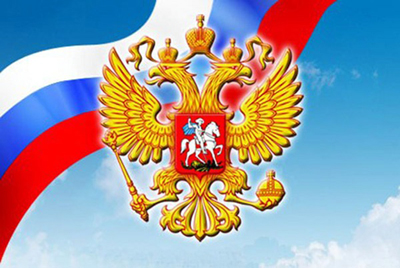 СТАРШИЙ ДОШКОЛЬНЫЙ ВОЗРАСТОсновные направления работы- краеведение, ознакомление с родной страной, государственной символикой, историческим прошлым России, организации жизни детей по народному календарюМоя семья– семейные фотоальбомы, самодельные книги на тему « Герб моей семьи», «Генеалогическое дерево».Родной город – иллюстрации, фотоматериалы, тематические папки на темы: «История возникновения города», , «Наука , образование и культура», «Знаменитые земляки», « В годы Великой Отечественной войны», « Наше духовное наследие», «Достопримечательности», « Архитектура», « Спорт», подбор стихов о городе, карта города, символика города (флаг, герб).Мой край – символика области, карта области, материал, знакомящий детей со славой и достижениями области (города области, чем знамениты, промышленность и сельское хозяйство).Родная страна – карта России., природные зоны нашей страны, народы населяющие страну, промышленность и сельское хозяйство), символика ( герб, флаг, гимн, портрет президентаЗащитники Отечества – иллюстрации, тематические папки на тему « Наши предки – славяне». « Богатыри земли русской». « Великая Отечественная война», « Война 1812 года», « Российская армия». Фотоматериал «Памятники воинской славы». Художественная литература и дидактические игры по теме: макеты ( древняя крепость, военная техника и т.п.)Приобщение к истокам русской народной культуры – иллюстрации и тематические папки по темам «Как жили люди на Руси», «Предметы старины», « Из истории русского народного костюма», «Народные праздники и гулянья, «Народный календарь», предметы старины, русские игрушки, предметы народного декоративно – прикладного искусства, , куклы в национальных костюмах, дидактические игры по теме.Духовно – нравственное воспитание – материал, дающий детям первоначальное представление о православии..Художественная литература по фольклору( сказки, былины, предания)Великие соотечественники – портреты, художественная литература , рассказывающая о великих соотечественниках, прославлявших Россию.Наша планета земля – глобус, детская карта мира. Художественная литература, иллюстрации, тематические папки, рассказывающие о жизни людей в других странах мира, их обычаях, традициях, профессиях, характерных для той или иной страны.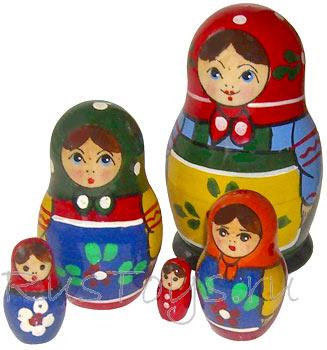 